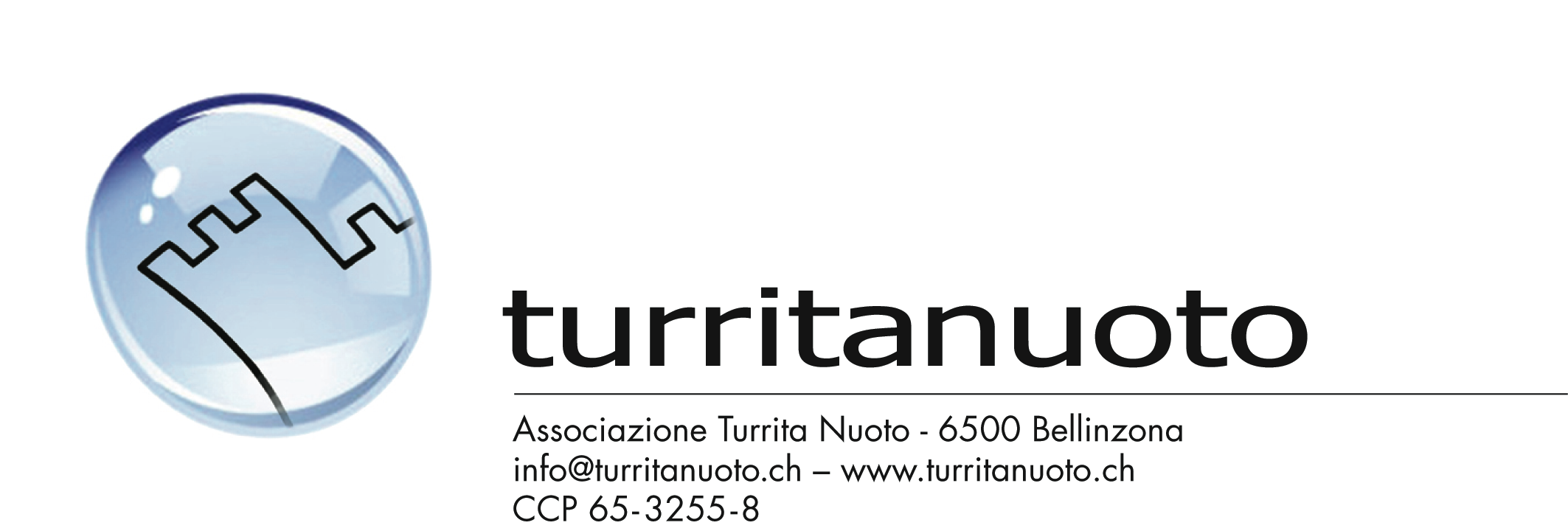 Eliminatorie Campionato a Squadre JuniorLuogo Bellinzona, 6 corsie, 25 m. ;Data Sabato 5 e Domenica 6 Novembre 2022;Direzione Capo Delegazione Maurizio Marsili, Allenatori Annalisa Faravelli e Paolo Villa;Partecipanti Programma                   9 maschi 10 femmine;Vedi allegato;Orari Riscaldamento ore 18:00 Inizio gare ore 19:00;Ritrovo In piscina a Bellinzona ore 17.45;Tenuta TURR completa, maglietta AZZURRA;Alimentazione  Acqua o Sali Minerali per mantenere la giusta idratazione durante le gare.Programma Secondo il regolamento dei Campionati Svizzeri di Club;Iscrizioni Vedi lista allegata;Osservazioni Fase eliminatoria del Campionato a Squadre Giovanile, dove sarà importante dare il massimo per effettuare una grande prova di squadra, per continuare la crescita individuale e di gruppo e qualificarsi per la fase finale. Come sempre sono richiesti massimo impegno e concentrazione per affrontare al meglio le gare.In bocca al lupo a tutti e FORZA TURRITA!!!!!Paolo VillaTurrita Nuoto25/10/2022